A Case of Severe Insulin ResistanceBy Melanie Lenahan1, Shuchismita Dutta2*1Science and Engineering, Raritan Valley Community College, Branchburg, NJ 2Institute for Quantitative Biomedicine, Rutgers University, Piscataway NJ *contact author: sdutta@rcsb.rutgers.eduIntroduction Read the following story titled “Megan, Jade, and Joanna” to get started on this case.------------------------------------Jade and Megan have been best friends since second grade. While in school they spent a lot of time in each other’s homes. Jade’s older sister, Joanna, was their favorite go-to person – for help with school projects, personal advice, teenage troubles, and so much more. A few years ago, Joanna got married and now lives with her husband and little baby girl. Currently the three of them live in different cities – Megan is in Boston, majoring in Biochemistry at Boston College; Jade is in Los Angeles studying to become a pianist; and Joanna is a nurse practitioner in Texas. Last month, Jade called Megan on a Sunday afternoon and anxiously said – “Do you know Joanna told me that she was recently diagnosed with Diabetes, something about insulin resistance or something?” “She is just 32, not obese, you know, and is very particular about what she eats and stuff”. Megan sensed that Jade was worried. She knew Jade’s mom and grandma had been diagnosed with diabetes in their thirties too, so she wondered if Jade was worrying about developing diabetes herself. That afternoon they talked on the phone for an hour about family history, food, obesity, and diabetes. By the time Jade hung up, Megan was seriously thinking about Jade’s chances of getting diabetes, and for that matter, Joanna’s baby girl too.The next morning Megan started searching online to see if I could learn about diabetes running in families. She wanted to understand if diabetes could indeed be inherited. Searching through PubMed Megan read about Maturity Onset Diabetes of the Young (MODY) but brushed it aside. She also believed that since Joanna is in the healthcare field, she must have thought about this and looked into getting tested. Megan wanted to learn more about insulin resistance. One particular paper that really caught her attention was titled “A Family with Severe Insulin Resistance and Diabetes Due to a Mutation in AKT2”. The family tree shown in the paper seemed very much like Jade’s family, so she became curious and opened the paper to read it in detail.------------------------------------Read the abstract of the paper that Megan found and let us join her in understanding what the paper described. Part 1: The Familial ConnectionThe pedigree tree included in the paper shows the inheritance patterns of hyperinsulinemia and diabetes in the proband’s family. Examine the figure 1D in the George et al., 2004 paper (also shown below for your convenience) and answer the following questions. 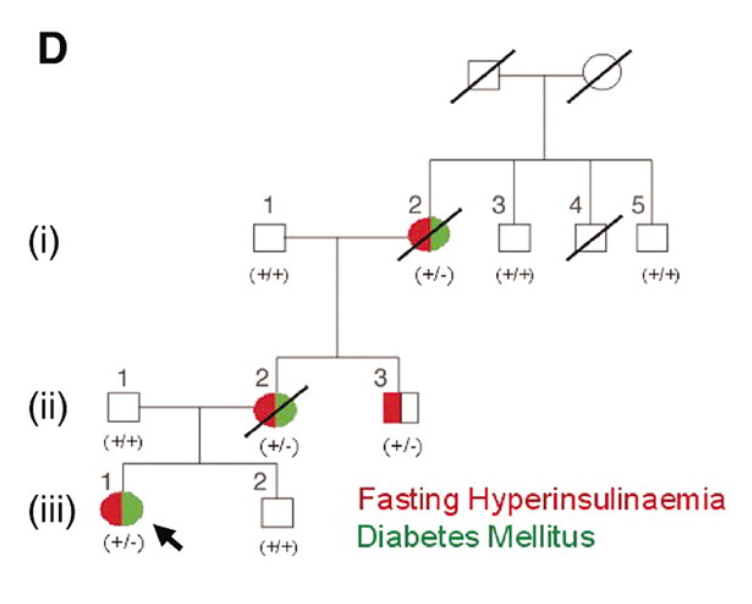 Figure 1D from George et al., 2004. Q1. What is the relationship between hyperinsulinemia and diabetes mellitus in the three numbered generations [(i), (ii), (iii)] in the family tree shown above?DNA sequencing of the proband’s genome and selected family members revealed a G-to-A mutation in the Akt-2 gene compared to control (see * in the DNA sequencing trace below. This mutation changes the Arg (codon CGC) at position 274 to His (codon CAC).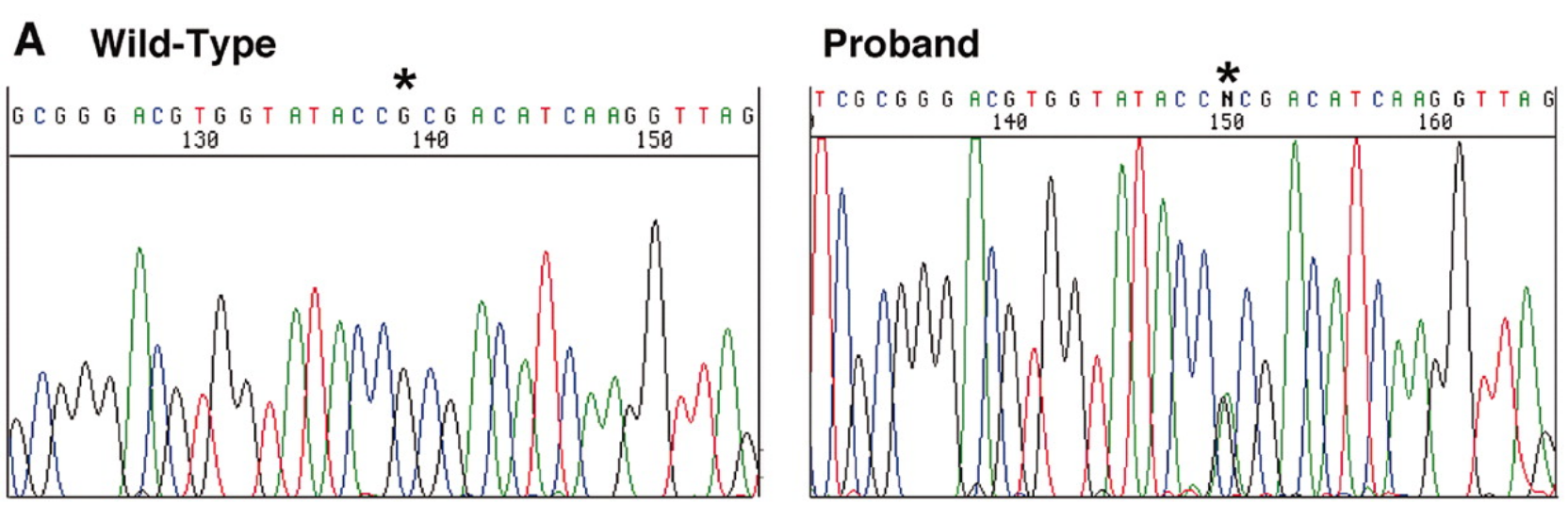 Fig 1A from George et al., 2004.Q2. List one difference in the properties of the side chains of Arg and His.Part 2: Understanding Insulin ResistanceThe supplementary sections of the paper provide details on how members of the family (described here) with the Akt-2 mutation had hyperinsulinemia. Even when no or very little glucose was consumed these individuals produced higher amounts of insulin compared to control subjects from the population. Yet, many of these individuals developed diabetes. To understand this scenario let us learn a little more about insulin signaling and the role of Akt-2 using a resource called KEGG. Go to the KEGG Pathway website and search for insulin resistance (either typing it in the top search box or by looking through the Human Disease pathways. Follow the pathway(s) from Insulin (INS) binding to Insulin Receptor (INSR) on the left of the page to GLUT4 vesicles being moved to the membrane for glucose uptake. Q1. Examine the KEGG PATHWAY to identify all the key players in the shortest path that connects Insulin to GLUT4 and list them in sequential order. Does this involve Akt2?The paper Megan was reading (George et al., 2004) showed that the mutant Akt-2 enzyme’s activity is altered. The AKT2 gene with and without the mutation was introduced into a mammalian cell line and the protein was expressed. Results of a kinase assay (Figure 2B) shows enzyme activity for both the wild type and mutant proteins, with (Ins) and without adding Insulin (Bas). Examine the figure (also shown below for your convenience) and answer the following questions. 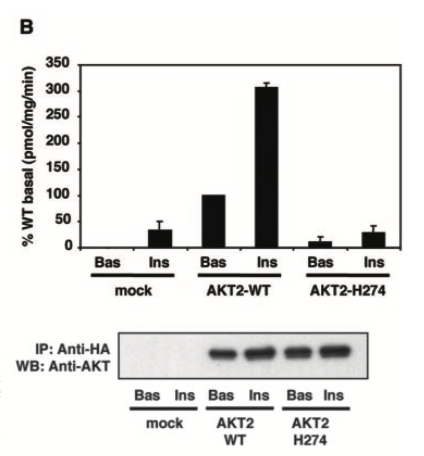 Figure 2B from George et al., 2004. Q2. In the kinase assay results, the activity of the wild type protein changes significantly in the presence of insulin. Describe the change and explain why this change is observed in the presence of insulin? (Hint: examine the KEGG pathway and consider the insulin signaling steps in writing this answer). Q3. What does the kinase assay results tell you about the activity of the H274 mutant in comparison with the wild type Akt-2 enzyme?  Q4. Examine the KEGG pathway and explain the impact of inactivating the Akt-2 enzyme. Why and how does this lead to insulin resistance?Part 3: Insulin Resistance in Molecular DetailMegan wanted to “see” how a single mutation in Akt-2 could have such a big impact on insulin signaling. She also wanted to understand why changing the Arg at position 274 to His would have such a big effect on the activity of the enzyme. She decided to look at the structure of the protein in atomic detail, so went to the Protein Data Bank. Search for Akt-2 protein structures in the PDB (www.rcsb.org) to see what structure(s) is/are available. Type in the protein name Akt-2 in the top search box and click on the Protein Kinase Akt-2 under UniProt molecular name (in the suggestions box that opens up). Examine the list of PDB structures that match this query and answer the following:Q1. List the PDB identifiers and titles for the 2 structures that contain Akt-2 protein – (one in its inactive form and one where it is activated).Ans: When identifying the relevant PDB structures keep the following ideas in mind:Q2. Can you tell from the structure title what the active and inactive Akt-2 structures contain? Open the structure summary pages to learn more about these two structures. Q3. Explore the structure summary pages for both entries to complete the table below.Ans: Q4. Click on the 3D structure tab on the Structure summary page of the inactive Akt-2 structure and view it. Color the protein by secondary structural elements. What is the overall shape of the protein? Where are the different secondary structural elements (alpha helices and beta sheets) located in this structure? Take a screen shot of the structure and include it here. In order to visualize and analyze the Akt-2 structures in greater detail we will use an online molecular structure visualization tool, called iCn3D. Go to iCn3D (https://www.ncbi.nlm.nih.gov/Structure/icn3d/full.html)Click on the button called File >> Retrieve by ID >> PDB ID so that a new window opens. Input the PDB ID of the structure you wish to visualize (e.g., 1o6k) and click on Load. Spend a few minutes playing around with the different pull-down menus to see some of the different ways this protein view can be adjusted. Orient the molecule so that you can clearly see all components present in the structure. Save an image by clicking on File >> Save files >> iCn3D PNG image.Q5. Where are the substrate and cofactor molecules in this structure? Import the image saved above to powerpoint or any other graphics software and label in the image appropriately. A linear schematic of the Akt-2 protein showing the domains, specific amino acid residues that are phosphorylated, and the one that was mutated in the proband is shown in Figure 1B (shown below for convenience). 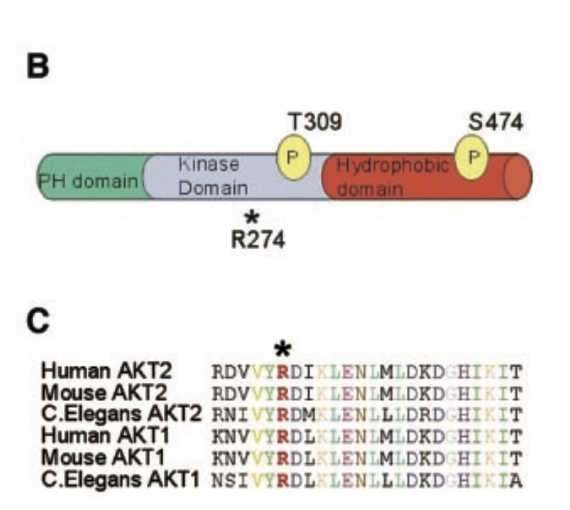 Figure 1B from George et al., 2004. Let us now locate this specific residue that was mutated in the proband (R274) in the 3D structure. Click on the button called Windows >> View Sequences & Annotations. Click on the Details button to see the one letter code sequence of all the protein chains in the structure. Locate the R274 in the sequence, click and drag on the residues in the sequence and annotation window. The residues will be highlighted in yellow, both in the sequence and graphics windows. Click on Style >> Side chain >> Stick. Now color this amino acid by clicking on Color >> Unicolor >> Cyan.Q6. Where is this amino acid located in relation to the active site, substrate, and cofactors?Explore the neighborhood of this residue to find out why changing it to His has a big impact on the enzyme activity. While the R274 is selected (highlighted in yellow), click on Select >> by distance >> a new window opens. Click on Display.Now show the sidechains of the selected amino acids by clicking on Style >> Side chain >> Stick and color these amino acids by clicking on Color >> Atom.To show the hydrogen bonds and other interactions between the highlighted amino acids click on View >> H-bonds & interactions. In the new window that opens select the types of interactions to view, (e.g. H-bonds, salt bridges), keep the default options and click on Display. The interactions should be shown in dashed lines.Zoom in on the selected residues by clicking on View >> Zoom in selection. Q7. What does the R274 side chain interact with? What do you think is important about this interaction? (Examine the neighboring region to answer this question and support your answer with a suitable molecular illustration).Figure 2B in the George et al., 2004 paper shows the relative orientation of R274 and the phosphothreonine at 309 (see below).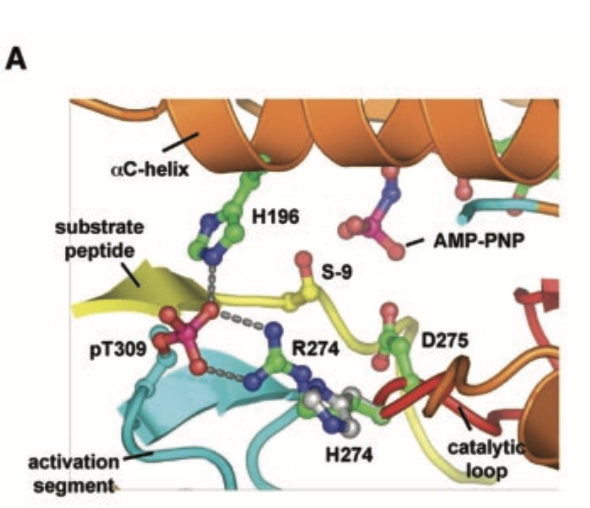 Redraw the above figure using the iCn3D tool and show the sidechains of R274, pT309, D275, H196, and S9 (in the GSK3 peptide). Once you have oriented the structure in the above view, you can measure distances between atoms as follows:Click on View >> Distance >> Measure – a new window opens with entitled “Measure the distance of …”Identify the atoms between which you would like to measure the distance. Click on them while holding the Alt key to select them both. (If you are unable to select both atoms click on one atom with the Alt key pressed and then click on shift + Alt + the second atom. Now click on Display in the “Measure the distance of …” box. Note down the distance displayed in the graphics screen.Q8. Which atoms in R274 and pT309 are closest to each other? What the distance of closest approximation between R274 and pT309? What interactions exist between these atoms? Illustrate your answer with a screenshot of this measurement. In the proband, the R274 is mutated to His. Examine the side chains of Arg and His shown below and measure distances as described above.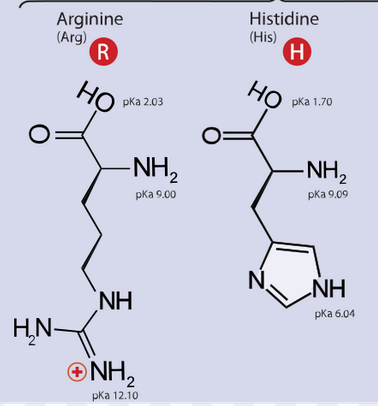 Q9. What is the closest distance of approximation between His and pT309? (Hint: use an equivalent atom in Arg to represent the His atom that would be present in the mutant.). How would the interactions between amino acid 274 and 309 change in the mutant? Include suitable molecular images to support your answer. Back to the Megan, Jade, and Joanna story …------------------------------------------------------When Megan had read through the paper, she was excited that she understood how the single mutation in Akt-2 could result in insulin resistance and diabetes. However, she was also concerned – if the R274H mutation reduced the kinase activity, all signaling molecules downstream of Akt-2 would not be able to pass on the signal to facilitate glucose uptake by cells. In fact, if any of the signaling molecules in the complex insulin signaling pathway was missing or non-functional it could lead to insulin resistance and diabetes. Megan also realized that many of the current diabetes treatment approaches either promote insulin secretion or inject more insulin into the system. Ironically, in the case of insulin resistance, all these approaches would probably not be helpful. For the past few weeks Megan has been wondering – how did they treat the proband and other individuals in their family?   Part 4: Bypassing the Roadblock Two weeks ago, when Megan was walking by the Biochemistry Seminar Announcement board, she stopped as she read the title – “Insulin Resistance and Improvements in Signal Transduction”. Wow! She thought this is exactly what she had been wondering about since she had read the George et al., 2004 paper. She decided to attend that seminar. The speaker, Dr. Laurie Goodyear, was a researcher at Joslin Diabetes Center, Boston, and spoke about the role of physical exercise in reducing blood glucose levels in type 2 diabetes. In this lecture Megan learned about insulin-independent glucose uptake! ------------------------------------------------------------------------Examine the following simple figure from Dr. Goodyear’s seminar and notice the crosstalk between insulin dependent and insulin independent glucose uptake in skeletal muscle cells. 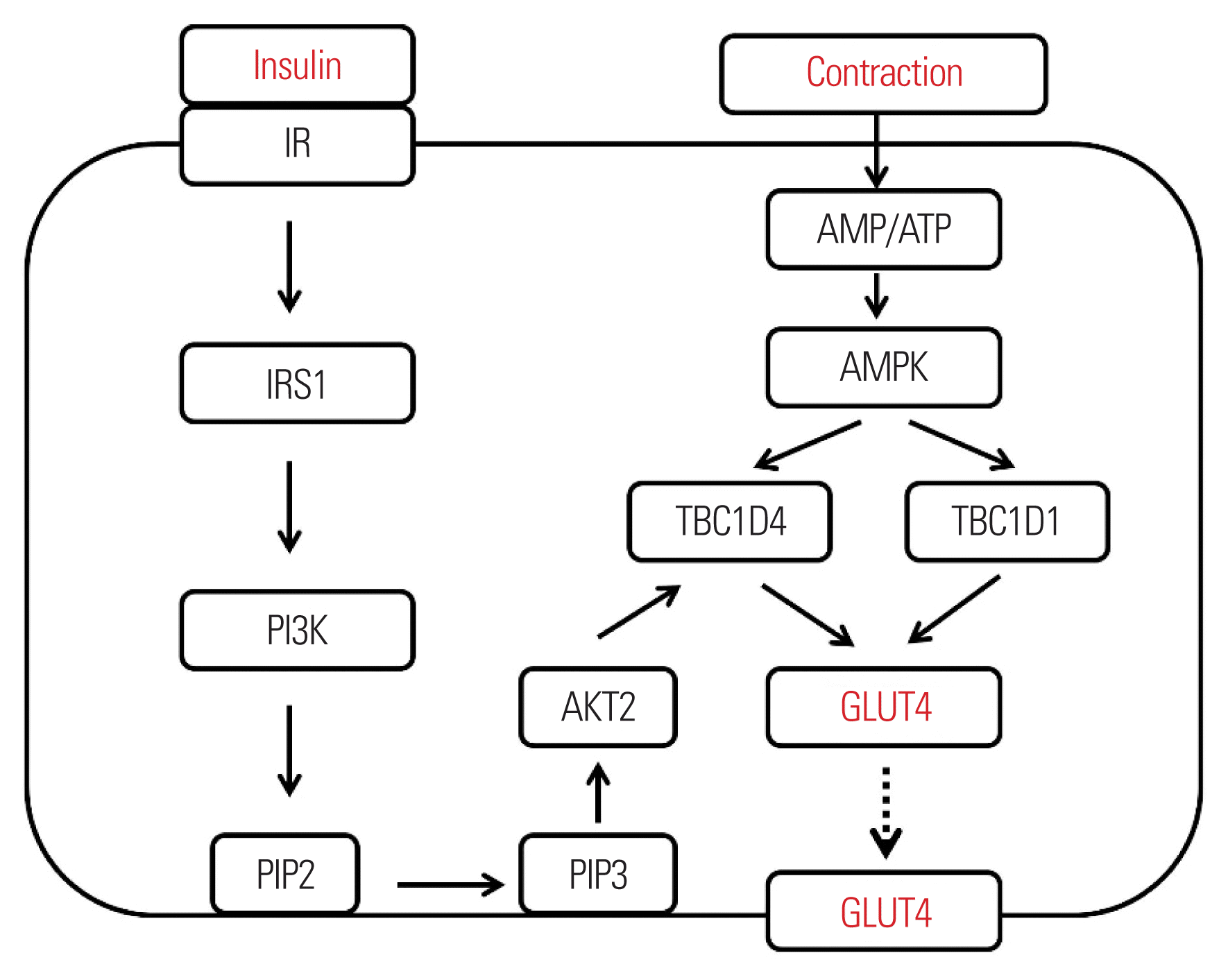 Figure 1. Journal of Obesity & Metabolic Syndrome 2018; 27(3): 150-157. doi: 10.7570/jomes.2018.27.3.150.In the above figure do you notice that exercise uses up cellular ATP, activates AMP kinase, which in turn acts on TBC1D1 and TBC1D4 to facilitate the transport of GLUT4 receptors to the cell membrane for glucose uptake? So now even when the insulin signaling fails this pathway can be activated!Megan was really excited and wants to write a letter to Jade to explain all the things that she has found out about insulin resistance, its cause, and treatment approaches. Q1. Help Megan write 1-2 paragraphs (5-10 sentences) and at least one image to explain insulin resistance and possible ways to manage it. PDB IDTitle Inactive Akt-2 PDB ID:  Authors of entryInactive Akt-2 PDB ID:  Macromolecules Inactive Akt-2 PDB ID:  Small moleculesActivated Akt-2 PDB ID:  Authors of entryActivated Akt-2 PDB ID:  MacromoleculesActivated Akt-2 PDB ID:  Small molecules